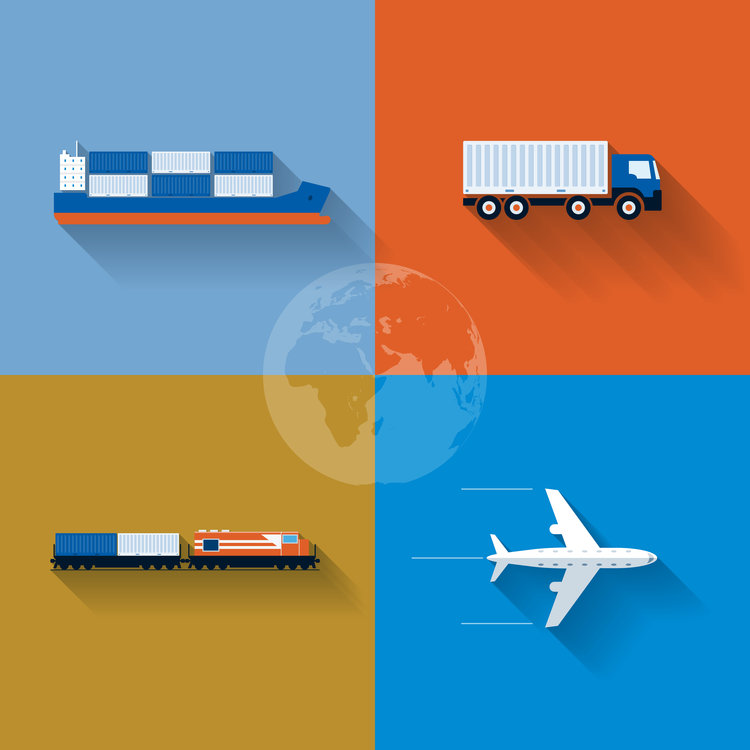 CourseFoundations of Supply Chain ManagementObjectivesStudents will examine the 5 modes of transportationStudents will describe the advantages and disadvantages of each mode of transportationStudents will analyze the decision factors involved in selecting transportation methodsStudents will describe the different types of freight handlingStudents will calculate various types of transportation problems relating to truck driving, delivery, and maintenanceTN State CTE StandardsComponents of Supply Chain Management #13: Explore the five modes of transportation (truck, train, plane, ship, pipeline) used to move materials by land, air, or sea. Identify at least one carrier or service provider from each of the five modes of transportation. For each mode of transportation, analyze the costs, benefits, and problems associated with that mode of transportation, including environmental impact. List items that are most often transported by each type of transportation. Calculate the cost for various shipments using different shipment methods. Depict a comparison of the costs related to shipment methods using Microsoft Excel.Essential QuestionsDescribe the 5 modes of transportationWhat are the advantages and disadvantages for each mode of transportation?What factors must companies considering when transporting their goods?What are the costs associated with each mode of transportation?What is the environmental impact for each mode of transportation?Duration3 weeksACTIVITIESACTIVITIESACTIVITIESACTIVITIESACTIVITIESAssignmentDueDateDate CompletedGradeTransportation PPTGlossary: Transportation UnitActivity: Name That StateReading: Trucking Rises to Meet Unprecedented Challenges During COVID-19 PandemicActivity: Advantages and Disadvantages of the 5 Modes of TransportationActivity: Track the IndependenceActivity: Which Mode of Transportation?Activity: Modes of Transportation Crossword PuzzleQuiz: Modes of Transportation (Quizziz)Project: American Truck SimulatorActivity: Test Your Knowledge of TruckloadActivity: Transportation Math WorksheetCase Study: Last-Mile DeliveryProject: Transportation ScenariosUnit Exam: Transportation